Hello Kitty Puppet Pattern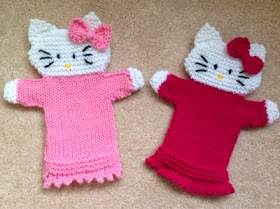 
Materials: 
Approx 20g pink dk wool, approx 5g white dk wool. 4.5 mm needles (UK 7/US 7). Oddments of black and yellow wool for features.

Body:Use a picot cast-on as follows:Cast on 5 sts using a knitted cast-on (i.e. not thumb method, as you want the stitches on the left-hand needle) .  Cast off 2 sts, then transfer the remaining stitch from the right hand needle back to the left.*Cast on 4 sts, cast off 2 sts, then transfer the remaining stitch from the right hand needle back to the left. Repeat from * until there are 35 sts on the needle. Cast on 1 st to make 36 in all.Knit 1 row, purl 1 row. Knit 6 rows. Knit 20 rows in stocking st (1 row k, 1 row purl).

Divide for arms and head:Cast on 6 sts, then knit across these and 18 sts from the body. Turn, transfer the remaining 18 sts on to a stitch holder or spare needle. (I use circular needles, and find that I can just leave these sts on the needle whilst working the other body half.)**Cast on 6 sts, and purl across the 6 and the remaining sts, making 30 sts in total.Work 6 rows in stocking st.Cast off 7 sts at the beginning of the next 2 rows. (16 sts).Break pink wool, and join in white for the head.Working in garter st (every row knit).Knit 1 rowIncrease one st at each end of next 3 alternate rows. (22 sts)Knit 8 rows.Decrease 1 st at each end of every alternate row until 14 sts remain.Cast off.Rejoin pink wool to the remaining 18 sts on the spare needle, cast on 6 sts and knit to end. (24 sts).Repeat from **

With right sides facing inwards, sew together around the two head pieces with white wool, then sew along the tops of the arms only using pink wool.

Hands: (make 2)
Pick up 16 sts along the 'cuff' edge of the arm, with wrong side facing. Starting with right side facing and white wool, knit 4 rows.
[K2 tog], repeat to end. (8 sts)
knit 1 row.
[K2 tog], repeat to end. (4 sts)
knit 1 row.

Break off wool, and draw the threat through the last 4 sts, pull up tight and fasten with a few stitches, then sew up the side seam of the hand in white, and the underside of the arm in pink. Join the side seam of the body in pink. 

Ears: (make 2)
In white, cast on 9 sts.
Knit 1 row.
Working in garter st (every row knit), dec 1 st at each end of next and every alternate row until 3 sts remain.Knit 1 row. Next row: slip 1, k2 tog, pass slip st over. Fasten off.

Sew the cast-on edge of the ears in place on the head along the seam of the head.

Bow:
In pink, cast on 7 sts. 
Work 3 rows garter st.
Next row: k2, p3, k2.
Next row: knit.
repeat last 2 rows 4 more times. 
Work 2 rows garter st.
Cast off.

Using black wool, embroider two small eyes about halfway up the head, and whiskers as shown. Using yellow, sew on a little mouth.

Pinch the bow in the middle and bind it round a few times using some pink wool, securing it first to the middle of the bow. Attach the bow to the side of the head as shown. 